English for Second Year Students (Сивак О.Б., Ковальчук І.С.)To-do list (список завдань):1. P. 114 ex. 1, 22. P. 115 ex. 3 - Read and translate the text, write down new unfamiliar words.  Put 5 different questions to the text.3. P. 117 ex. 4, 5, 7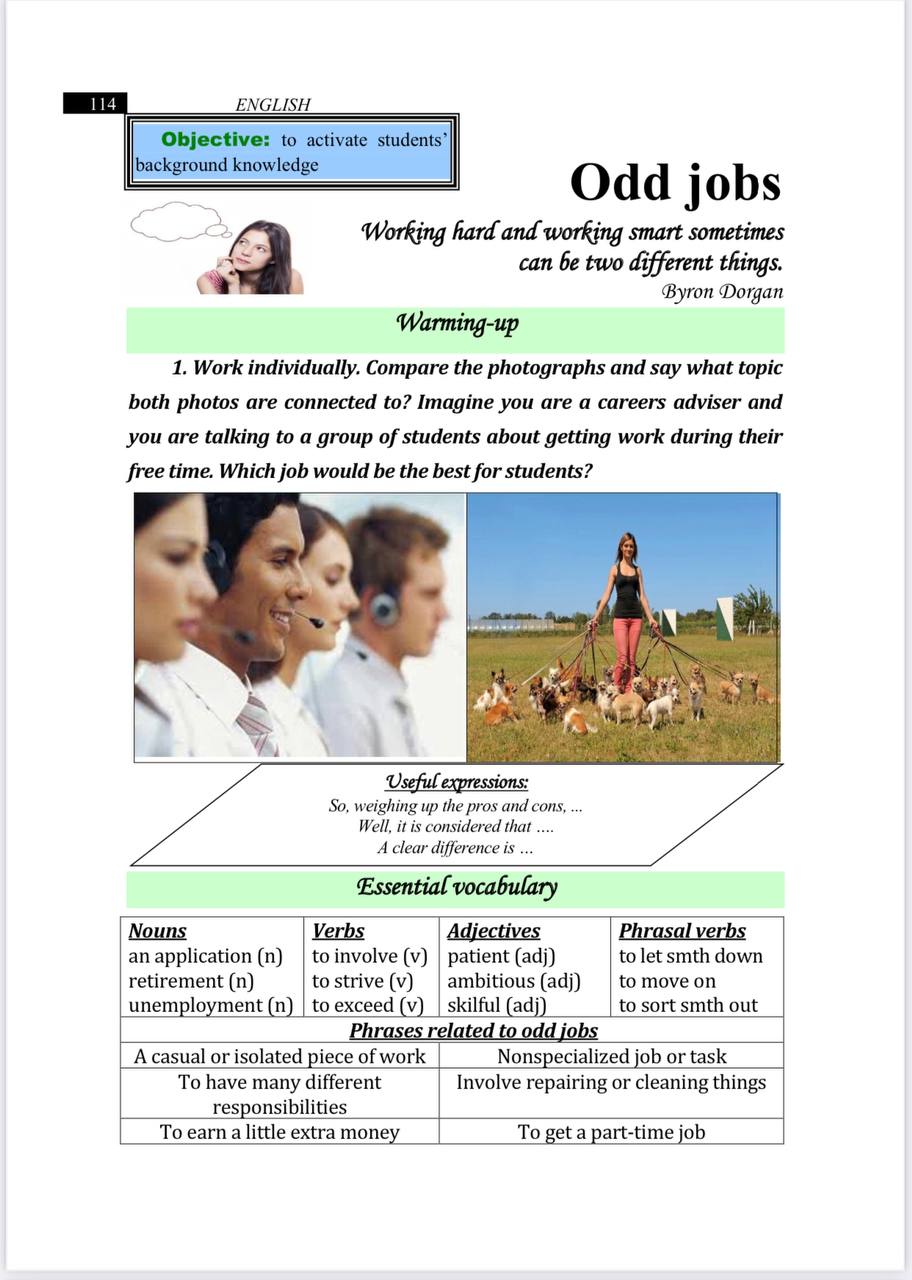 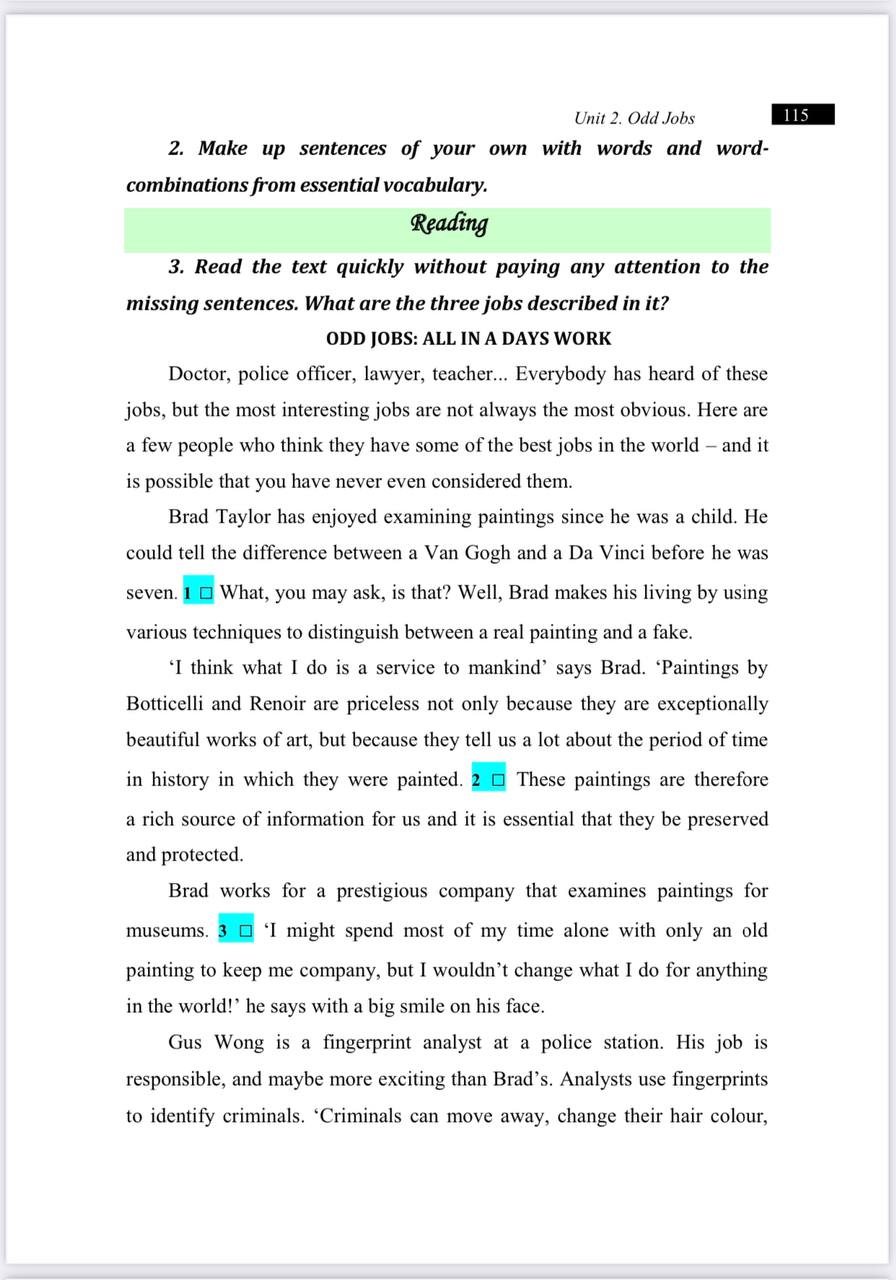 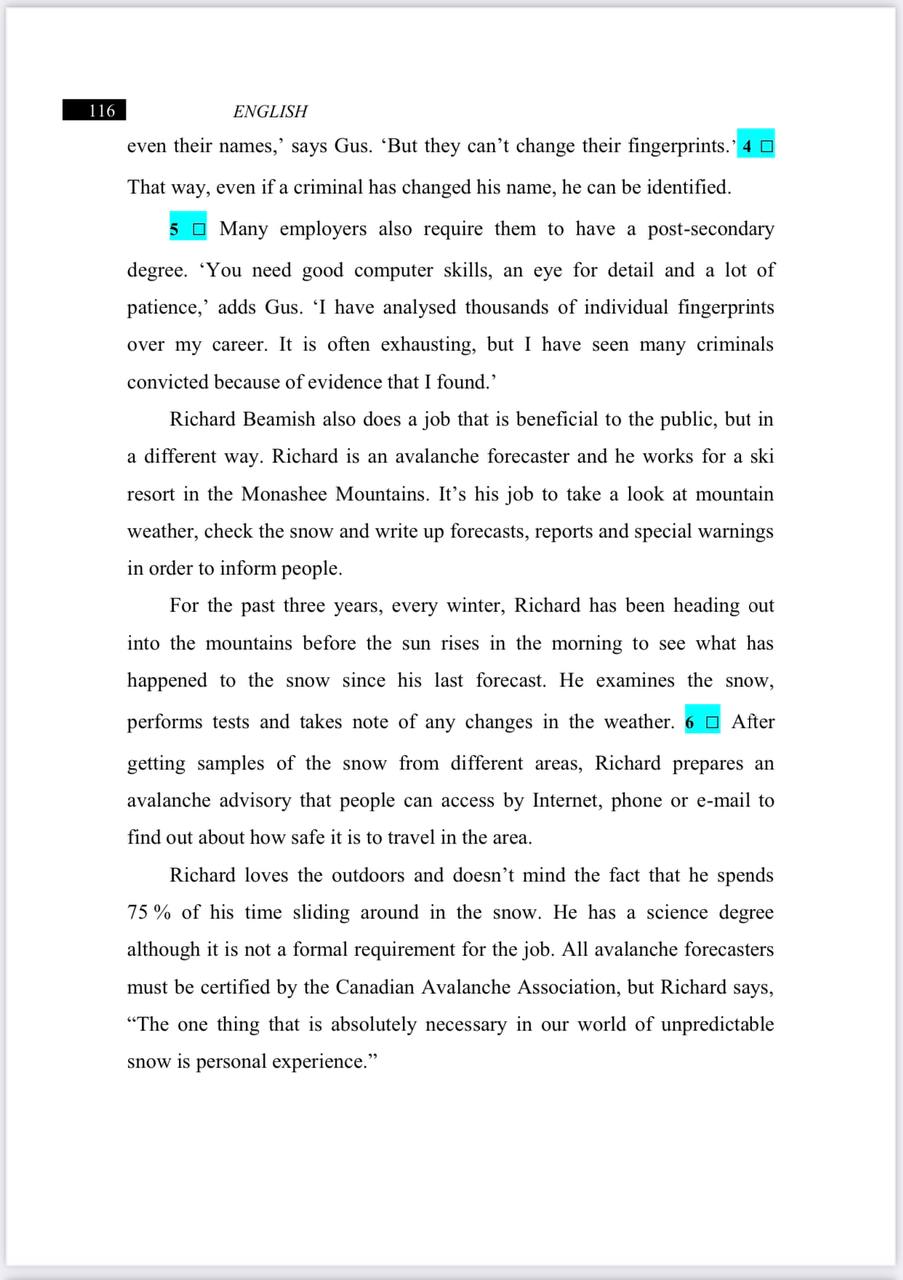 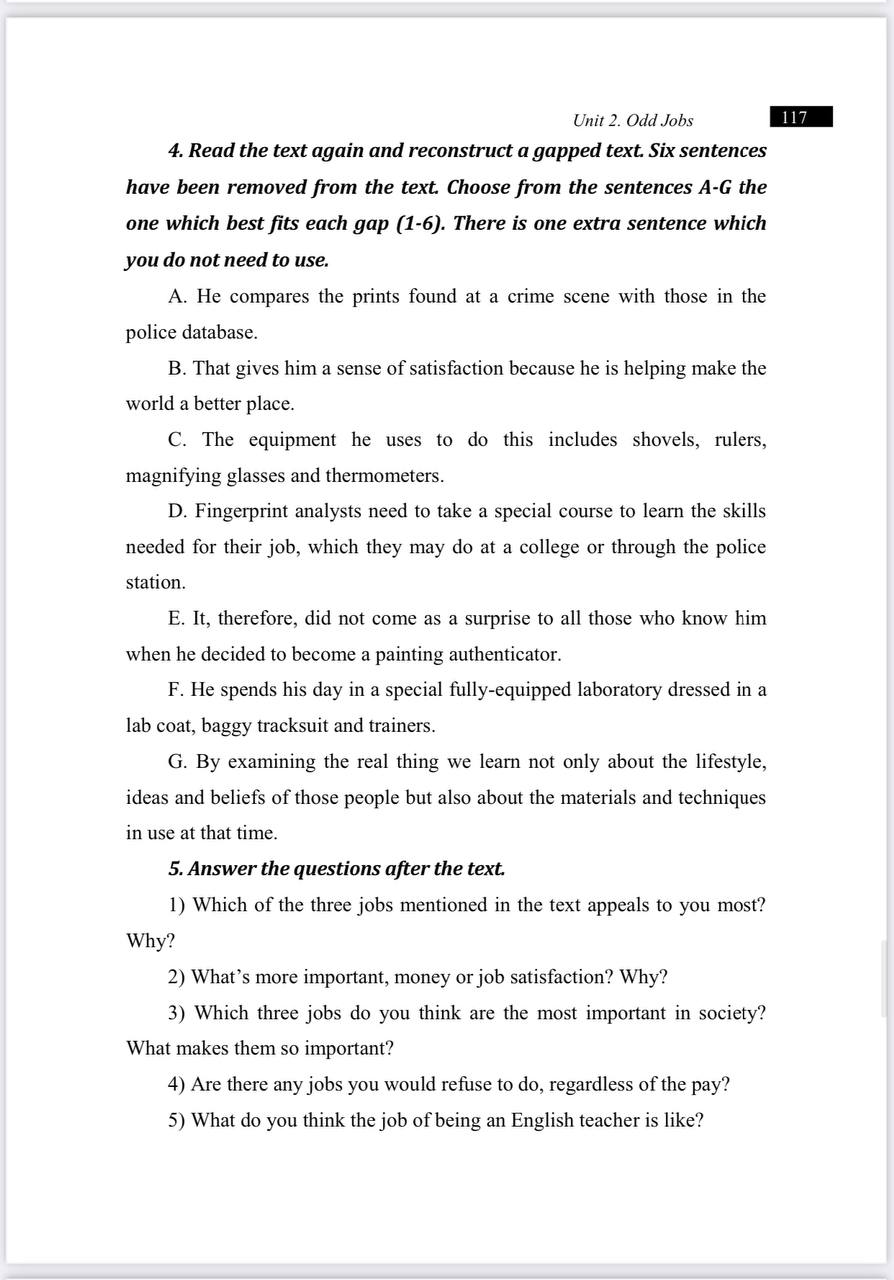 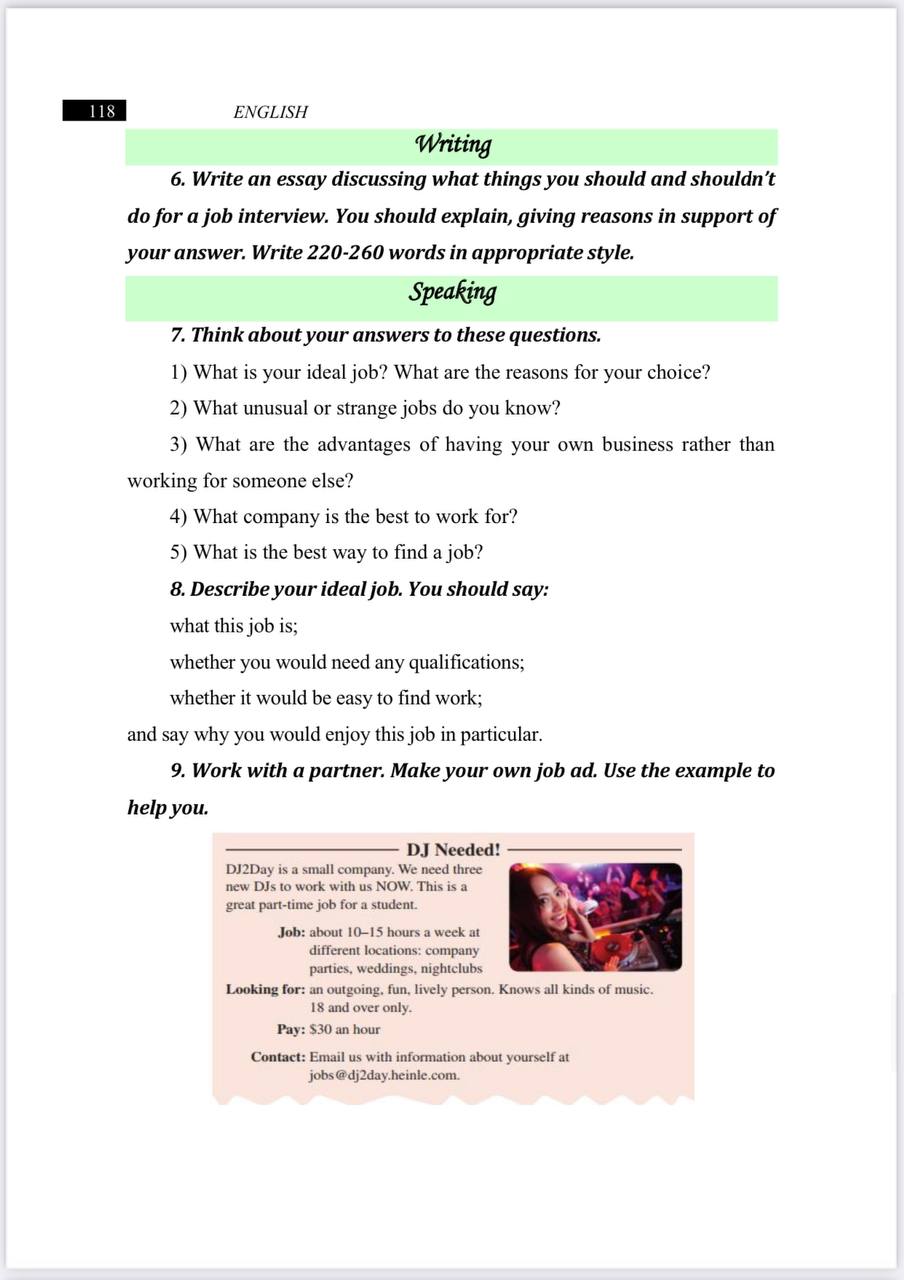 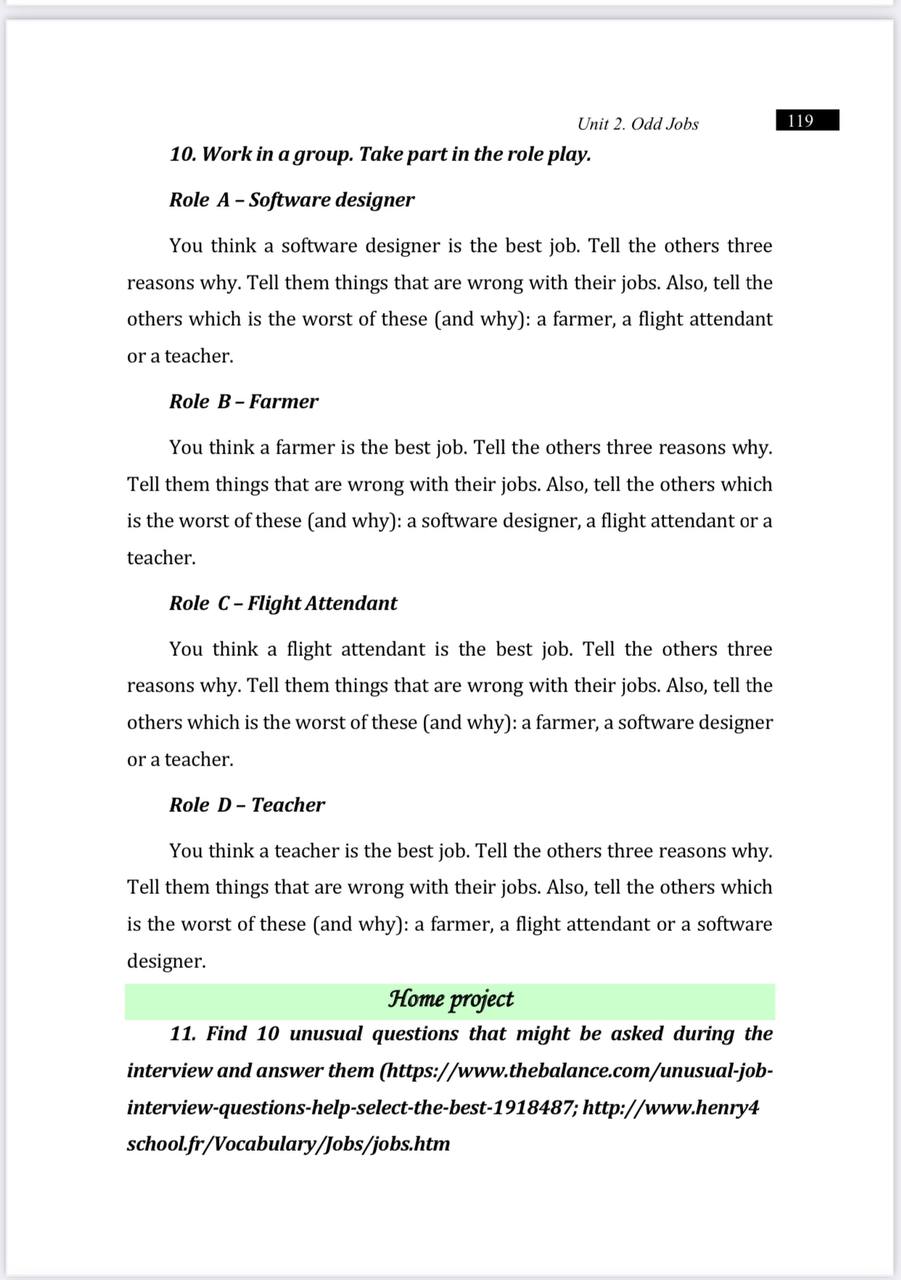 